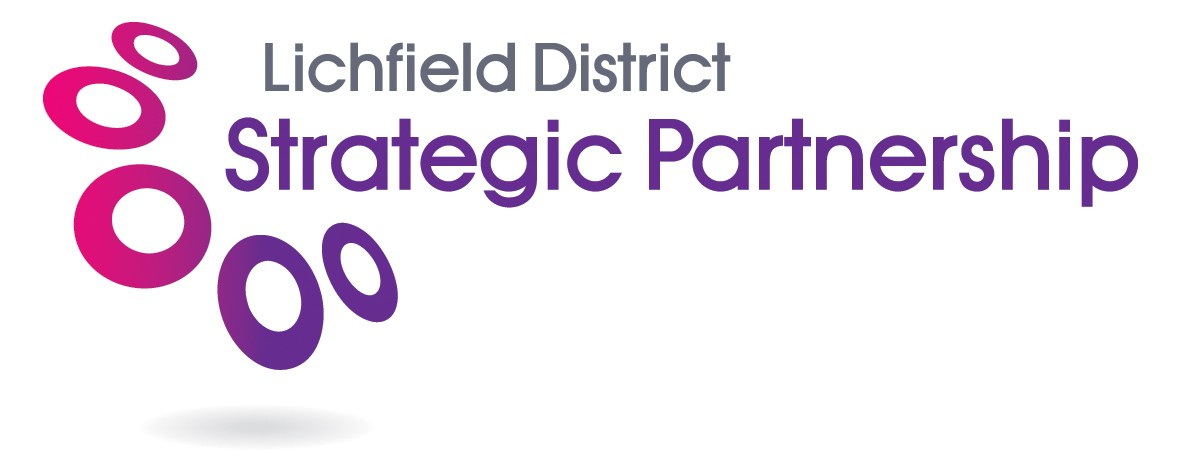 Membership of the District Board as at August 2019Membership of the District Board as at August 2019Membership of the District Board as at August 2019For the District Council:Cllr Doug Pullen, Leader, Lichfield District Council (Chair)Cllr Ashley Yeates, Cabinet Member for Community and Housing, Lichfield District Council Supported by Richard King, Director of Place and Community, Lichfield District CouncilFor Staffordshire County Council:Cllr Alan White, elected Member representative,  Staffordshire County CouncilSupported by Wayne Mortiboys, District Commissioning Lead, Staffordshire County CouncilFor Staffordshire Police:Chief Inspector Mark Smith, Local Policing Team CommanderFor Staffordshire Fire & Rescue:Paul Shaw,  Station Manager For Probation:VacantFor the Business Sector:Marilyn Castree,  Lichfield and Tamworth Chamber of Commerce and IndustryFor the Third Sector:Sandra Payne, Operations Manager South, Support Staffordshire Lichfield For the Skills Agenda:Claire Boliver, Chief Executive Principal, South Staffordshire CollegeFor Housing:Suzanne Shead, Suzanne Shead, Bromford Group and member of the Strategic Housing Partnership for Lichfield DistrictFor the Clinical Commissioning Group:Eleanor Wood, South East Staffordshire and Seisdon Clinical Commissioning Group 